校园卡在线充值方式为方便师生，校园卡网上充值系统已上线试运行。现将有关事项通知如下：1.校园卡网上充值是指通过南通大学在线缴费平台，由支付宝、微信或建行龙卡向校园卡充值。2.充值渠道：支付宝、微信、建行银校转账。3.服务对象：南通大学校园一卡通用户。4.初次使用前请登陆http://pay.ntu.edu.cn/pages/help/guide.jsp缴费平台仔细阅读缴费指南。5.充值步骤：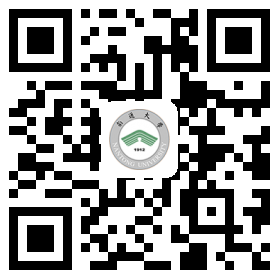 （1）用手机（或电脑）浏览器登陆网址http://pay.ntu.edu.cn或用手机支付宝客户端扫描以下二维码，进入南通大学在线缴费平台，输入用户名和密码（均为校园卡账号，学生用户即学号，教工用户和校外人员为校园卡背面账号），登录后可修改密码；（2）用户首次登录需要完善个人信息（手机号及邮箱）。（3）登录后，点击“校园卡充值”，输入充值金额，点击“去结算”；（4）选择支付方式（支付宝、微信或银校转账），输入支付密码完成充值；（5）以上充值步骤完成后，可在缴费平台“订单查询”中查看充值记录。6.在校园一卡通POS机消费时，充值金额会自动充入校园卡。7.除网上充值外，校园卡仍可以通过圈存机和建行手机银行充值。8.特别提醒：登陆缴费平台的二维码仅张贴在食堂POS机附近和充值点，请仔细识别，谨防上当；请注意保存好个人账号和密码等信息，确保安全。